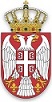 РЕПУБЛИКА СРБИЈАЈАВНИ ИЗВРШИТЕЉАЛЕКСАНДАР ТОДОРОВИЋКРАГУЈЕВАЦ, Др Зорана Ђинђића бр.22/2Телефон: 034/209-242Број предмета: ИИВ 58/20Дана: 30.10.2023. годинеЈавни извршитељ Александар Тодоровић, Крагујевац, у извршном предмету извршног повериоца UNICREDIT BANK SRBIJA A.D., BEOGRAD (STARI GRAD), Београд, ул. Рајићева бр. 27-29, МБ 17324918, ПИБ 100000170, чији је пуномоћник адв. Небојша Карановић, Нови Сад, Мирослава Антића бр.5, против извршног дужника Мијалко Блаћанин, Кнић - Драгушица, ул. Драгушица бб, ради наплате новчаног потраживања, а по Решењу о извршењу Основног суда у Крагујевцу Ив-409/2016 од 30.06.2016. године, по одржаној усменој и јавној продаји, дана 30.10.2023. године донео је:З А К Љ У Ч А КI Покретна ствар Трактор марке „IMT 533“ црвене боје, ДОДЕЉУЈЕ СЕ Дејану Урошевићу из Бара, СО Кнић, ул. Солунска бр.10 као најповољнијем понудиоцу.II Понуђач из става I изреке закључка ДУЖАН је да понуђену цену у износу од 242.000,00 динара УПЛАТИ ОДМАХ И БЕЗ ОДЛАГАЊА, а најкасније до 02.11.2023. године на наменски рачун овог јавног извршитеља број 265-3310310002158-82 са позивом на број ИИВ-58/20.III  Овај закључак се објављује на огласној табли Коморе јавних извршитеља.О б р а з л о ж е њ еПо закључењу усменог јавног надметања, одржаног дана 30.10.2023. године, а по закључку о продаји покретних ствари извршног дужника ИИВ 58/20 од 29.09.2023. године, јавни извршитељ је, сходно члану 128. ЗИО, испитао пуноважност понуда и објавио да је најповољнији понудилац лице ближе означено у ставу I изреке овог закључка са понуђеном највишом ценом.Имајући у виду наведено, на основу члана 128. ЗИО одлучено је као у изреци закључкаПОУКА О ПРАВНОМ ЛЕКУ:Против овог закључка нису дозвољени ни приговор ни жалба.Дн-а1. пуномоћнику извршног повериоца2. извршном дужнику3. Комори јавних извршитеља за огласну таблу 4. Понуђачу5. Пореској управи Крагујевац по ислати цене од понудиоца.ЈАВНИ ИЗВРШИТЕЉ___________Александар Тодоровић